III. osnovna škola Bjelovar,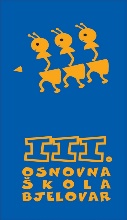 Tome Bakača 11d, 43000 Bjelovartel: 246-610;  246-510; fax: 221-545http://www.os-treca-bj.skole.hr/e-mail: ured@os-treca-bj.skole.hrKLASA: 112-02/23-01/06URBROJ: 2103-36-01-23-12U Bjelovaru, 18. prosinca 2023. godineOBAVIJEST KANDIDATIMA PRIJAVLJENIM NA NATJEČAJ ZA RADNO MJESTO                 	UČITELJ/ICA RAZREDNE NASTAVE OD 7. 12. 2023. godine          	     	(određeno puno radno vrijeme) Usmeno testiranje za navedeno radno mjesto održat će se dana 20. prosinca 2023. godine (srijeda) od 11,30 sati (stan u sklopu škole).Pozivaju se slijedeći kandidati/kinje koji udovoljavaju uvjetima natječaja:VERONIKA JAGIĆ U 11,30INES IVANOVIĆ U 11,45TEA GRGULJAŠ U 12,00BOŽA BELJAN U 12,15MARINA BURIĆ U 12,30JOSIPA KOŽUL U 12,45LUCIJA KRMPOTIĆ U 13,00Literatura:Zakon o odgoju i obrazovanju u osnovnoj i srednjoj školi („Narodne Novine“, br. 87/08, 86/09,92/10, 105/10, 90/11., 5/12.,16/12., 86/12., 94/13., 152/14., 68/18. i 151/22.)Pravilnik o izvođenju izleta, ekskurzija i drugih odgojno-obrazovnih aktivnosti izvan škole (NN 67/14, 81/15.)Pravilnik o kriterijima za izricanje pedagoških mjera (NN 94/15, 3/17.)Pravilnik o načinima, postupcima i elementima vrednovanja učenika u osnovnoj i srednjoj školi (NN 112/10, 82/19, 43/20, 100/21)Napomena: kandidat/inja koji ne pristupi testiranju smatra se da je odustao/la od prijave na natječajPovjerenstvo za procjenu i vrednovanje kandidata za zapošljavanje